Język  angielski -    grupa    Biedronki       03.12.2020rTemat: Utrwalenie liczebników 4-5 i powtórzenie  piosenki.        Hello  children!  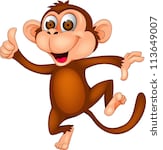 Dzień dobry dzieci! Na początek przywitajcie się po angielsku z waszymi rodzicami i  ze swoją ulubioną maskotką. Powiedzcie głośno „ Hello” i pomachajcie. Przywitajcie się też z małpką Cheeky jej ulubioną piosenkę pt. „Hello Cheeky"          https://www.youtube.com/watch?v=2-NWFCsh_RINa początek przypomnijcie sobie wszystkie cyfry, których nauczyliście się do tej pory czyli liczebniki 1-5. W tym celu posłuchajcie jeszcze raz dokładnie wymowy tych wyrazów. Słuchając, liczcie razem z nagraniem i pokazujcie na swoich palcach odpowiednie liczby: 1- ONE , 2 – TWO ,  3 – THREE , 4- FOUR,  5 – FIVE 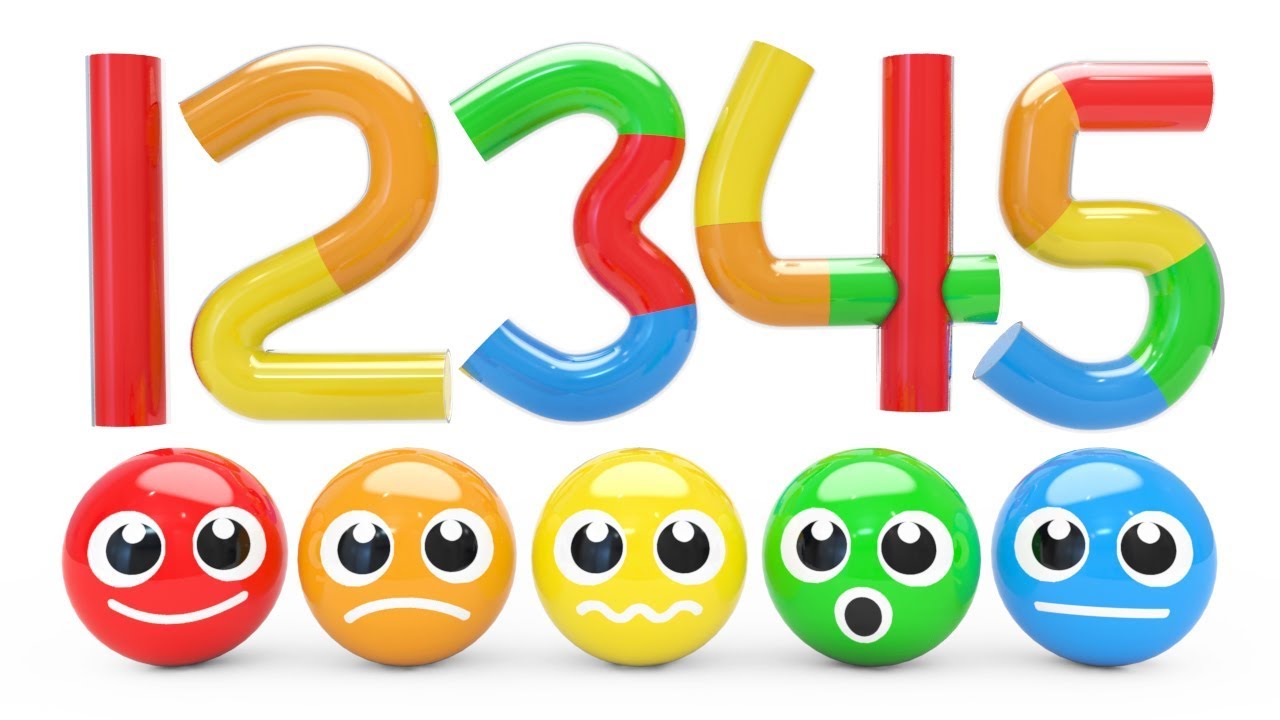 https://www.youtube.com/watch?app=desktop&v=qhhhPgjsufM  Zabawa: Poproście rodziców aby pobawili się razem z wami. Mama lub tata będą was prosili o przyniesienie różnej ilości przedmiotów w tym jednym  kolorze, np.-  three (3) blue things      - 3 niebieskie rzeczy-  five (5)  red things        -  5 czerwonych rzeczy- two (2)  yellow things       - 2 żółte rzeczy- four (4) green things         - 4 zielone rzeczy- one (1) brown things        1 brązowa rzeczA teraz przypomnijcie sobie piosenkę o cyferkach 1-5, którą słuchaliście na poprzednich zajęciach. Śpiewajcie razem z nagraniem, jednocześnie pokazujcie cyfry na swoich palcach https://www.youtube.com/watch?v=u3L5Tk8_74c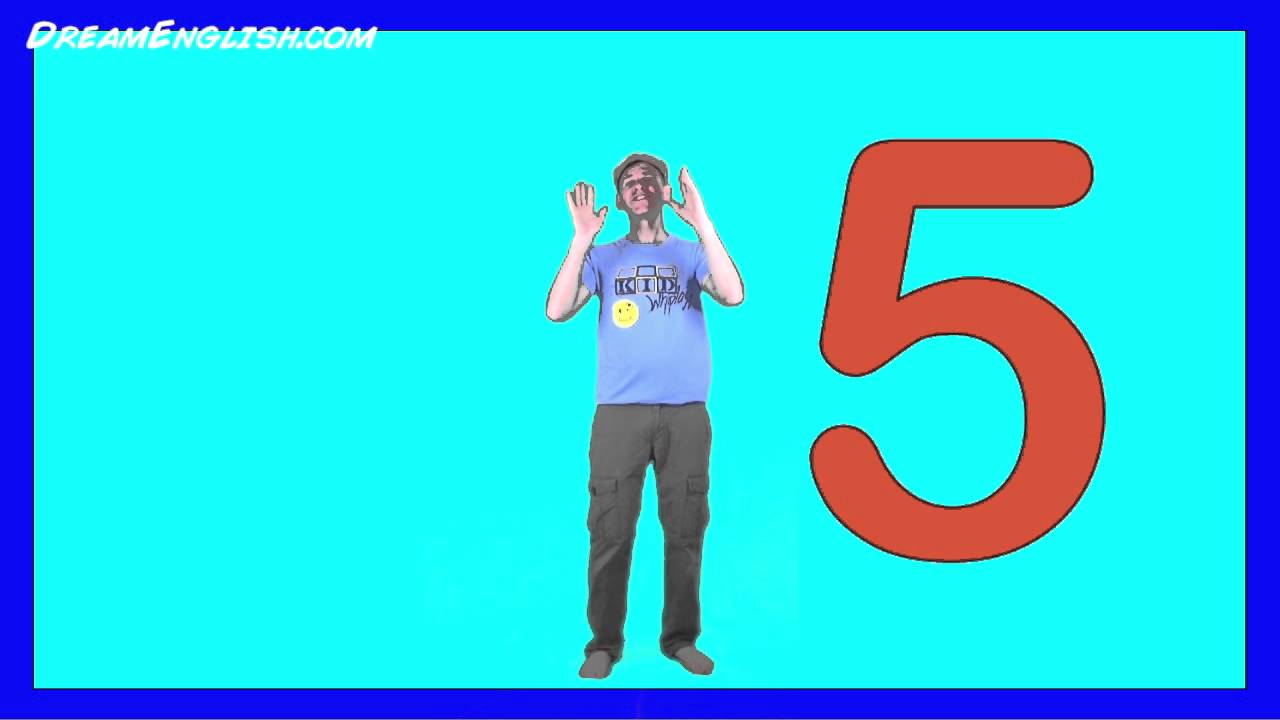 Na koniec zaśpiewajcie  piosenkę  żeby pożegnać się z małpką Cheeky:https://www.youtube.com/watch?v=vyxrwjQrkPgZadanie dodatkowe: W wolnej chwili możecie sobie zrobić ćwiczenie interaktywne w aplikacji Wordwall dotyczące liczb 1-5 lub uzupełnij podaną kartę pracy              https://wordwall.net/pl/resource/4488284/angielski/numbers-1-5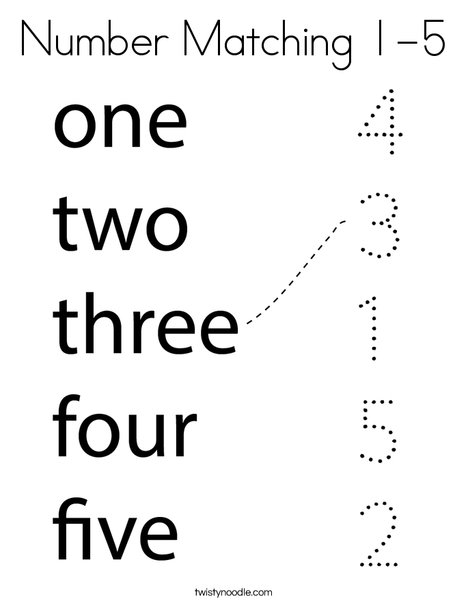 